Министерство культуры Российской ФедерацииГОСУДАРСТВЕННОЕ АВТОНОМНОЕ УЧРЕЖДЕНИЕ КУЛЬТУРЫ СВЕРДЛОВСКОЙ ОБЛАСТИ«УРАЛЬСКИЙ ЦЕНТР НАРОДНОГО ИСКУССТВА ИМЕНИ Е.П. РОДЫГИНА»Дискуссия по проблемным вопросам народно-оркестрового исполнительствас ведущими дирижерами национальных оркестров России, музыковедами, музыкальными критиками и исполнителями на народных инструментах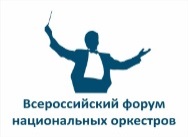 Открытая научно-практическая конференция«Современное народно-оркестровое исполнительство:профессиональный взгляд изнутри», 28 ноября 2023Открытая научно-практическая конференция«Современное народно-оркестровое исполнительство:профессиональный взгляд изнутри», 28 ноября 202310.15-10.35Доклад на тему: «Современные тенденции в развитии академического исполнительства на русских народных инструментах» Имханицкий Михаил Иосифович (Москва) – профессор Российской академии музыки имени Гнесиных, доктор искусствоведения, академик, действительный член международной академии информатизации, заслуженный деятель искусств Российской Федерации 10.35-10.55Доклад на тему: «Специфика оркестрового письма для русского оркестра»Зайцев Григорий Сергеевич (Москва) – композитор, искусствовед, культуролог, кандидат искусствоведения, член союза композиторов, лауреат Всероссийских и международных конкурсов, инициатор просветительского проекта «Булез–Ликбез», автор более ста музыкальных произведений практически во всех жанрах, а также пяти культурологических книг10.55-11.15Доклад на тему:«О проектной деятельности в жанре народно-оркестрового исполнительства»Кутянская Инга Георгиевна (Санкт-Петербург) – генеральный директор ООО «Национальная коллекция», руководитель Центра национальной культуры СПб ГБУК «Петербург-концерт», исполнительный директор фонда «Орнамент», арт-менеджер, продюсер11.15-11.35Доклад на тему:«Новые подходы к формированию афиши академического народного искусства в оружейной столице – городе Ижевске»Фомин Алексей Юрьевич (Ижевск) – Директор Государственного театра оперы и балета Удмуртской Республики имени П. И. Чайковского11.35-11.55Доклад на тему:«Наиболее актуальные вопросы авторского права и интеллектуальной собственности: вопросы и ответы»Штерн Наталия Михайловна (Екатеринбург) – заместитель директора по юридическим и экономическим вопросам государственного учреждения культуры «Свердловская государственная академическая филармония», заслуженный экономист Российской Федерации12.00 – 13.00Модератор Дмитриенко Дмитрий Сергеевич (Москва)  –  художественный руководитель Государственного академического русского народного ансамбля «Россия» имени Л.Г. Зыкиной, президент Межрегиональной общественной организации «Профессиональное сообщество деятелей национального академического исполнительского искусства», обладатель премии «Имперская культура» Союза писателей России, медали «Патриот России», лауреат девяти Международных конкурсов баянистов12.00 – 13.00Участники дискуссииКончев Владимир Егорович (Горно-Алтайск) – главный дирижер и художественный руководитель Государственного оркестра Республики Алтай, заслуженный деятель искусств Российской Федерации, Почетный гражданин Республики Алтай12.00 – 13.00Участники дискуссииВасильев Павел Николаевич (Екатеринбург)– главный дирижер и художественный руководитель Уральского государственного русского оркестра, лауреат Премии Губернатора Свердловской области12.00 – 13.00Участники дискуссииФилиппенко Сергей Анатольевич (Екатеринбург) – дирижер Уральского государственного русского оркестра12.00 – 13.00Участники дискуссииЦветков Сергей Владимирович (Нижний Тагил) – дирижер оркестра «Тагильские гармоники», директор Нижнетагильской филармонии 12.00 – 13.00Участники дискуссииОсеев Александр Викторович (Екатеринбург) – дирижер Уральского государственного академического русского народного хора12.00 – 13.00Участники дискуссииИмханицкий Михаил Иосифович (Москва) – профессор Российской академии музыки имени Гнесиных, доктор искусствоведения, академик, действительный член международной академии информатизации, заслуженный деятель искусств Российской Федерации12.00 – 13.00Участники дискуссииУляшкин Михаил Иванович (Екатеринбург) – профессор, заведующий кафедрой народных инструментов Уральской государственной консерватории имени М.П. Мусоргского, заслуженный артист Российской Федерации12.00 – 13.00Участники дискуссииЗайцев Григорий Сергеевич (Москва) – Зайцев Григорий Сергеевич - композитор, искусствовед, культуролог,кандидат искусствоведения,  член союза композиторов, лауреат Всероссийских и международных конкурсов, инициатор просветительского проекта «Булез–Ликбез», автор более ста музыкальных произведений практически во всех жанрах, а также пяти культурологических книг12.00 – 13.00Участники дискуссииФомин Алексей Юрьевич (Ижевск) – директор Государственного театра оперы и балета Удмуртской Республики имени П. И. Чайковского12.00 – 13.00Участники дискуссииЕгорова Юлия Евгеньевна (Екатеринбург) – концертмейстер Уральского государственного русского оркестра, заслуженный артист Российской Федерации12.00 – 13.00Участники дискуссииЯцык Галина Сергеевна (Екатеринбург) – солист и администратор Уральского государственного русского оркестра, лауреат всероссийских и международных конкурсов